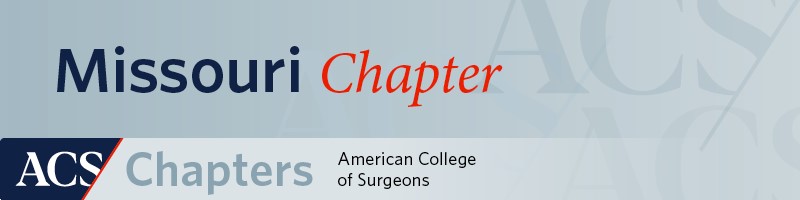 GET INVOLVED IN YOUR CHAPTERThe Missouri Chapter of the American College of Surgeons is your chapter, and we invite you to get involved in the many activities of your organization. Please complete the information below and email it to MissouriChapterACS@gmail.comMissouri Chapter Council Interest FormName:  Email address:  Institution:  Specialty:  For medical students, residents and fellows in training.  Your level of training:  Are you a member of the American College of Surgeons?    Have you attended a MOACS annual meeting?  	If so, when:  Why do you have an interest in serving as a councilor? Email the completed form to:  MissouriChapterACS@gmail.com